РЕЗУЛТАТ НАДЗОРА У БОДОВИМА:РЕЗУЛТАТ НАДЗОРА У БОДОВИМА:Присутно лице										КОМУНАЛНИ ИНСПЕКТОР_________________									1. ____________________						М.П					  Индентификациони број листеИндентификациони број листеИндентификациони број листе006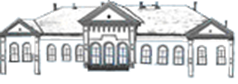 Република Србија-АП ВојводинаОПШТИНА ЧОКАОПШТИНСКА УПРАВА ЧОКАОдељење за инспекцијске пословеКомунална инспекцијаОДЛУКА О УРЕЂЕЊУ ПОСЛОВА У ВЕЗИ СА ДРЖАЊЕМ И ЗАШТИТОМ ДОМАЋИХ И ЕГЗОТИЧНИХ ЖИВОТИЊА   („СЛ.лист општине Чока“ бр. 14/06 и  4/17)  ОДЛУКА О УРЕЂЕЊУ ПОСЛОВА У ВЕЗИ СА ДРЖАЊЕМ И ЗАШТИТОМ ДОМАЋИХ И ЕГЗОТИЧНИХ ЖИВОТИЊА   („СЛ.лист општине Чока“ бр. 14/06 и  4/17)  ОДЛУКА О УРЕЂЕЊУ ПОСЛОВА У ВЕЗИ СА ДРЖАЊЕМ И ЗАШТИТОМ ДОМАЋИХ И ЕГЗОТИЧНИХ ЖИВОТИЊА   („СЛ.лист општине Чока“ бр. 14/06 и  4/17)  ОДЛУКА О УРЕЂЕЊУ ПОСЛОВА У ВЕЗИ СА ДРЖАЊЕМ И ЗАШТИТОМ ДОМАЋИХ И ЕГЗОТИЧНИХ ЖИВОТИЊА   („СЛ.лист општине Чока“ бр. 14/06 и  4/17)  ОДЛУКА О УРЕЂЕЊУ ПОСЛОВА У ВЕЗИ СА ДРЖАЊЕМ И ЗАШТИТОМ ДОМАЋИХ И ЕГЗОТИЧНИХ ЖИВОТИЊА   („СЛ.лист општине Чока“ бр. 14/06 и  4/17)  Копитари, папкари и живинаКопитари, папкари и живинаКопитари, папкари и живинаКопитари, папкари и живинаКопитари, папкари и живинаКопитари, папкари и живина1.1.   Опште одредбе1.1.   Опште одредбе1.1.   Опште одредбе1.1.   Опште одредбе1.1.   Опште одредбе1.1.   Опште одредбе1.1.1.Копитаре, папкаре, пернате живине и егзотичне животиње  држе: - у двориштима јавних објеката, -у двориштима објеката предшколских, просветних, здравствених, социјалних и осталих установа, -у двориштима предузећа која нису регистрована за узгој стоке,-на туђим грађевинским парцелама и баштама, -улицама и трговима ( на отвореном простору )1.1.1.Копитаре, папкаре, пернате живине и егзотичне животиње  држе: - у двориштима јавних објеката, -у двориштима објеката предшколских, просветних, здравствених, социјалних и осталих установа, -у двориштима предузећа која нису регистрована за узгој стоке,-на туђим грађевинским парцелама и баштама, -улицама и трговима ( на отвореном простору )            □ Да - 0             □ Не - 2            □ Да - 0             □ Не - 2            □ Да - 0             □ Не - 2            □ Да - 0             □ Не - 21.1.2. У објектима изграђеним на парцелама индивидуалног становања градског типа држе домаће животиње, кућне љубимце и пернате живине само за сопствене потребе1.1.2. У објектима изграђеним на парцелама индивидуалног становања градског типа држе домаће животиње, кућне љубимце и пернате живине само за сопствене потребе            □ Да - 2             □ Не - 0            □ Да - 2             □ Не - 0            □ Да - 2             □ Не - 0            □ Да - 2             □ Не - 01.1.3.  У објектима изграђеним на парцелама индивидуалног становања сеоског типа држе домаће животиње у економским објектима   1.1.3.  У објектима изграђеним на парцелама индивидуалног становања сеоског типа држе домаће животиње у економским објектима               □ Да - 2             □ Не - 0            □ Да - 2             □ Не - 0            □ Да - 2             □ Не - 0            □ Да - 2             □ Не - 01.1.4.  Власник или држаоц домаће животиње пријавио угинуће животиње зоохигијенској служби  1.1.4.  Власник или држаоц домаће животиње пријавио угинуће животиње зоохигијенској служби              □ Да - 2             □ Не - 0            □ Да - 2             □ Не - 0            □ Да - 2             □ Не - 0            □ Да - 2             □ Не - 01.2  Мере забране1.2  Мере забране1.2  Мере забране1.2  Мере забране1.2  Мере забране1.2  Мере забране1.2.1. Убија, злоставља и напушта домаће и егзотичне животиње1.2.1. Убија, злоставља и напушта домаће и егзотичне животиње            □ Да - 0             □ Не - 2            □ Да - 0             □ Не - 2            □ Да - 0             □ Не - 2            □ Да - 0             □ Не - 21.2.2. штави кожу од лешева угинулих животиња и њихових делова1.2.2. штави кожу од лешева угинулих животиња и њихових делова            □ Да - 0             □ Не - 2            □ Да - 0             □ Не - 2            □ Да - 0             □ Не - 2            □ Да - 0             □ Не - 21.2.3.закопава угинуле животиња и њихових делова ван места одређеног за ту сврху 1.2.3.закопава угинуле животиња и њихових делова ван места одређеног за ту сврху             □ Да - 0             □ Не - 2            □ Да - 0             □ Не - 2            □ Да - 0             □ Не - 2            □ Да - 0             □ Не - 21.2.4. хушка једне  животиње на другу1.2.4. хушка једне  животиње на другу     □ Да - 0             □ Не - 2     □ Да - 0             □ Не - 2     □ Да - 0             □ Не - 2     □ Да - 0             □ Не - 21.2.5. организује борбе животиња и учешће животиња у тим борбама1.2.5. организује борбе животиња и учешће животиња у тим борбама     □ Да - 0             □ Не - 2     □ Да - 0             □ Не - 2     □ Да - 0             □ Не - 2     □ Да - 0             □ Не - 21.2.6.поји животиње на јавним чесмама и бунарима намењеним водоснабдевању грађана1.2.6.поји животиње на јавним чесмама и бунарима намењеним водоснабдевању грађана     □ Да - 0             □ Не - 2     □ Да - 0             □ Не - 2     □ Да - 0             □ Не - 2     □ Да - 0             □ Не - 21.2.7. баца лешеве животиња у реке или друге водене токове или одводе или их остављати на путевима, отвореном простору, у шумама или на другом месту1.2.7. баца лешеве животиња у реке или друге водене токове или одводе или их остављати на путевима, отвореном простору, у шумама или на другом месту     □ Да - 0             □ Не - 2     □ Да - 0             □ Не - 2     □ Да - 0             □ Не - 2     □ Да - 0             □ Не - 2Могући  број бодоваБројМогући  број бодова22Степен ризикаРаспон бодоваНезнатан20 - 22Низак16 – 28Средњи10 - 14Висок4 - 8Критичан0 - 2